Full CAEECC Quarterly #35 Meeting SummaryDate: Wednesday October 19, 2022Time: 9:00am - 1:00pm PTOn October 19, 2022, the California Energy Efficiency Coordinating Committee met for its thirty-fifth quarterly meeting via Zoom. There were 20 members of CAEECC, 8 ex-officio members of CAEECC, and 37 members of the public (see Appendix A for a full list of meeting attendees). This meeting was facilitated by Katie Abrams (Abrams) of Birch Road Consulting and supported by Michelle Vigen Ralston (Ralston) and Suhaila Sikand (Sikand) of Common Spark Consulting, Anthony Kinslow II of Gemini Energy Consulting, and Susan Rivo (Rivo) of Raab Associates. Supporting meeting materials are available at: www.caeecc.org/10-19-22-full-caeecc-mtg. Relevant materials include:Agenda (CAEECC Agenda 10-19-22_draft v5), Slide Deck (10.19.22 Full Quarterly CAEECC Mtg Draft Slides), Compensation Task Force Final Report (Compensation TF Report)NRDC Summary of Coordinating Committee Requirements per D.15-10-028OverviewKey Meeting Takeaways:SoCalREN will submit a motion to the CPUC requesting authorization of funds for a Compensation Pilot for the JEDI-focused WGThe JEDI-focused WG (to be renamed) Prospectus will be presented at the 11/30 Q4 CAEECC Meeting and the Evolving Scope of CAEECC will be handed to the new WG to work on in an iterative processA closed Diversity, Equity & Inclusion (DEI) session will be held on 11/30 before the Full Q4 CAEECC Meeting kicks offCAEECC’s Facilitation Team will continue to take near-term actions for greater inclusion, including improving the website accessibility, drafting a DEI training plan for Members to review at the 11/30 meeting, and implementing the revised conflict of interest policy that Members approved at today’s meetingThis meeting summary is intended to capture this meeting’s discussion of ideas, concerns, alternative options for proposals and consensus; it is a high-level summary and not a transcript. Key acronyms used in this document include California Energy Efficiency Coordinating Committee (CAEECC), California Public Utilities Commission (CPUC), energy efficiency (EE), working group (WG), disadvantaged communities (DAC) and hard-to-reach (HTR) communities, justice equity diversity and inclusion (JEDI), CPUC’s Environmental and Social Justice Action Plan (ESJ Action Plan), Program Administrator (PA), Investor-owned utilities (IOU), Regional Energy Network (REN), Market Support Metrics Working Group (MSMWG), Equity Metrics Working Group (EMWG), and Compensation Task Force (Compensation TF). Introductions and BackgroundSlides 2 - 10Abrams provided general reminders, zoom etiquette, and meeting norms. To encourage a space of inclusion and diversity, participants were asked to agree to the meeting norms (see Appendix B for the full list), which participants accepted. Abrams also introduced new and returning members of the Facilitation and Leadership team including Anthony Kinslow II of Gemini Energy Consulting and Lara Ettenson of NRDC.To achieve meeting objectives, the facilitation team developed the following agenda:Introduction and BackgroundSession 1: WG UpdatesSession 2: Evolving Scope of CAEECC DiscussionSession 3: Metrics Workshop UpdateSession 4: General Updates and CAEECC PlanningWrap up and Next StepsParticipants were asked to introduce themselves through the chat.Discussion on Agenda and HousekeepingNo participants raised questions, concerns, or thoughts about the objectives or agenda.Session 1: Working Group UpdatesSlides 11 - 42JEDI-focused Working GroupRalston provided an overview of the JEDI-focused WG and its prospective charge and timeline. The JEDI-focused WG Prospectus will be presented at the #36 Quarterly CAEECC Meeting.Discussion on JEDI-focused WG UpdatesA member commented that the expected outcomes and influence of the JEDI-focused WG will impact who will want to join the WG.Compensation Task ForceRalston introduced the Compensation Task Force (Compensation TF, Task Force), its charge, objectives, evaluations, and working group process to deliver the Compensation Task Force Final Report with recommendations to CAEECC on how and for whom to establish a compensation pilot program for the JEDI-focused WG. Ralston then introduced Task Force Members Lujuana Medina (SoCalREN), Lucy Morris (PG&E), and Jim Dodenhoff (Silent Running) to present the Final Report and recommendations.Lujuana Medina (SoCalREN), Lucy Morris (PG&E), and Jim Dodenhoff (Silent Running) walked through a summary of the recommendations to CAEECC and were available for any CAEECC Member questions about them. Discussion on Compensation Task Force RecommendationsRalston introduced one requested revision that had been raised by ED and supported by Lara Ettenson, Co-Chair (NRDC): to allow for consideration of geographic diversity of applicants and pilot recipients, that review and acceptance should be conducted on a batch-basis, versus “first-come first-served”. Conversation supported this and no concerns were raised. Facilitators noted the intent to make appropriate changes to reflect this process.Members engaged in conversations on rate structure (i.e., a flat $150/hr or variable rate structure). There was general agreement to keep the funding stream simple as opposed to compensating at different experience levels. Ralston elaborated that the rate is based off of the Solar on Multifamily Affordable Housing (SOMAH) compensation model and is included as an illustrative assumption for the budget estimations.Members engaged in conversations on how to use unused authorized funds in the event the Pilot has extra funds. Ideas included aligned activities like focus groups or compensating for other input and feedback from targeted perspectives. There was general agreement that the “ad-hoc” language in the Meetings and Activities sub-bullet of C.4.2 provides sufficient flexibility and can encompass such aforementioned aligned activities.A few members expressed concern about being on record “approving” the full set of recommendations, noting they did not want to hold up the pilot but also were not in a position to approve it. ED indicated the goal is to not have any outstanding questions presented to the CPUC that would delay any decision. After a procedural discussion, the Facilitator recommended that rather than ask CAEECC Members to approve the Compensation TF recommendations as CAEECC would typically do, instead the recommendations (via the Task Force Final Report) would be attached to the Motion for context in addition to this Meeting Summary. The Motion would not seek CPUC approval of the report itself, only the budget authorization.Finally, Members raised questions on how to track engagement and what is important to track.A more comprehensive recollection of the discussion is available in Appendix C.Abrams tested for consensus on the proposal that SoCalREN would submit a motion to the CPUC seeking funding authorization for a Compensation Pilot for the JEDI-focused WG. No concerns were raised.Next StepsSoCalREN to submit a Motion to the CPUC within 30 days (November 18). Draft to be circulated for CAEECC Member review.CAEECC members were interested in opportunities to continue conversation on process and specificsFacilitators to update Compensation Task Force Final Report with batch-review processesSession 2: Evolving Scope of CAEECC DiscussionSlides 43 - 54The goal of this Session was to discuss and confirm key scope changes discussed at the June 2022 meeting. Abrams provided a recap of the presentation on the evolving scope of CAEECC from the June 2022 meeting and what was discussed. Abrams invited Lara Ettenson, NRDC, who outlined what was approved in the Decision (D.21-05-031) from 2021 and NRDC’s Summary of Coordinating Committee Requirements per D.15-10-028 prior to inviting Public Input and CAEECC Member discussion. To close the session, Abrams described the iterative process for the adoption of a new CAEECC scope. No members of the public raised comments, questions, or concerns.Discussion on Evolving Scope of CAEECC One member noted the evolution from involving “parties” to involving a broader audience as indicated in “stakeholders”Revisions were made in-line to Scope of CAEECC principles for clarity and expansion. Abrams provided live slide edits to indicate additions, revisions, and suggestions from CAEECC members (captured below and on slide 52 of the redlined slide deck posted after the meeting).
Members provided feedback to not revise the “Purpose of CAEECC”, but rather to have facilitators align it to the revised Scope.A more comprehensive recollection of the discussion is available in Appendix C.Next StepsFacilitators will share changes to the Evolving Scope with JEDI-focused WG once launched.Session 3: Metrics Workshop UpdateSlides 55 - 66The goal of this session was to recap and review outcomes as well as discuss next steps from the September 2022 CPUC Metrics Workshop and related activities. Ralston provided a short background on the Equity and Market Support Metrics efforts, including the Working Groups that convened in 2021. She recapped the Huddles and Workshop held August 30, September 1, and September 15, respectively, and presented next steps. Ralston also presented the evaluations from the Metrics Workshop. Since the next steps were “to be determined”, Ralston provided some context as to why–that while stakeholders seemed interested and felt there was a need for additional engagement to add specificity to certain metrics (e.g., around methodology and data collection), there was limited interest/consensus in the most appropriate venue and time frame. Ralston provided scenarios for next steps including that Energy Division could host its own workshops, CAEECC Members could elect to host workshops or reconvene Working Groups, or the CPUC could order CAEECC to take up the topic. At the time of the meeting, there was no indication that any of these paths would be taken for additional stakeholder engagement.Discussion on Metrics WorkshopLara Ettenson, Co-Chair (NRDC) provided context on why they believe this effort should not continue under CAEECC’s purview—that there was no consensus definition on the term ‘underserved’, that there is no uniform PA reporting needed for productive conversation, and that there was no timeframe or deadline provided to guide the process—and proposed what Commission direction would be required for CAEECC to effectively address the outstanding metrics and targets questions.A Member raised comments about the lack of capacity to engage on the issue further.A more comprehensive recollection of the discussion is available in Appendix C.Session 4: General Updates and PlanningSlides 67 - 81Abrams discussed the CPUC Scoping Memo (A.22-02-005) issued June 24, 2022. Abrams invited questions and discussion. No members of the public raised comments.Near Term Actions for InclusionAbrams outlined three actions for inclusion the Facilitation Team is pursuing: Website ADA accessibility, Drafting a DEIJ Training Plan for CAEECC, and Revised Conflict of Interest Policy proposal. Ralston and Kinslow provided an initial concept for a DEIJ plan for CAEECC Members, including a proposed closed session at the CAEECC Quarterly #36 on 11/30 for CAEECC Members, Alternates, and Ex-Officio. Ralston and Kinslow also presented a proposed timeline for the DEIJ Plan and invited comments via email.Summary of Discussion on Near Term Actions for InclusionMembers engaged in discussion on possible trainers and partners for the DEIJ training and considered that many trainers do not offer one-off training, but rather a comprehensive assessment coupled with training. Members briefly discussed renaming the JEDI-focused WG.Conflict of Interest PolicyAbrams then introduced the draft Conflict of Interest (COI) Policy (below) for the JEDI-focused Working Group and welcomed questions from Members and sought approval. Abrams tested for consensus on planned revisions (provided in red after the meeting above) to the procedural notes of the JEDI-focused WG COI policy. No concerns were raised; the Facilitation team will implement this revised policy for the WG with the amended procedural notes.Summary of Discussion on COI PolicyMembers elevated the need for the Facilitation team to implement the COI policy in a way that ensures WG Members state who they are representing at the beginning of a given meeting. Members raised questions about whether the COI policy needed to be clarified to explicitly permit a WG Member that has a contract with a PA to state who they are representing at a given meeting, noting they could represent themselves, a PA with whom they have a contract with, or another organization they are connected to. Members agreed that this could be done through the procedural notes.SolicitationsAbrams announced two types of solicitations available on CAEECC’s website, Market Rate and Energy Savings Assistance, available on the Solicitations Webpage. Abrams asked whether Members would like to reinstate the standing agenda item of PAs presenting solicitation updates at the next CAEECC Meeting. Proposed Topics for Next CAEECC MeetingAbrams proposed a few topics for the next Full CAEECC meeting on 11/30/2022 (slide 77)—including presenting a proposed 2023 Work Plan, Solicitation Update, DEIJ Training Plan, DEIJ Kick Off in a closed session, JEDI-focused WG Prospectus, and continued discussion on the ​​Evolving Scope of CAEECC—and invited discussion. Summary of Discussion on Proposed TopicsSome Members requested additional discussion on the Evolving Scope of CAEECC topic, while others felt the bullet points discussed on slide 52 were ready to present to the JEDI-focused WG. The group agreed on a 11/30 topic of discussing the iterative approval process and WG scope sequence. Members emphasized the value of an iterative process between the WG and CAEECC to ensure WG efforts are relevant to and include ongoing CAEECC member discussions around CAEECC purpose, goals, structure, and processes.Some Members proposed discussing the member requirements for 2023, including options to abstain from voting or attendance, in the event that DEIJ is the focus of the year.One member raised a question regarding solicitations and if there is a time frame needed by the PAs for this update. Abrams proposed a 10-minute time cap on the topic at the future CAEECC meeting.A more comprehensive recollection of the discussion is available in Appendix C.Meeting EvaluationAbrams closed the meeting with evaluation results from the previous CAEECC Quarterly Meeting #34 held June 22, 2022, and invited participants to fill out this meeting's evaluation by 10/26/22. Through a zoom poll at the end of the meeting, participants noted that the meeting was generally safe and effective. One member verbalized that the materials provided were beneficial and supportive.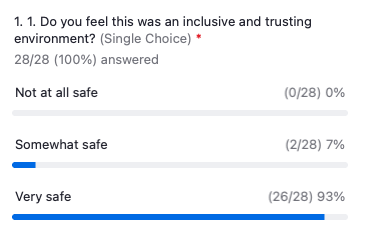 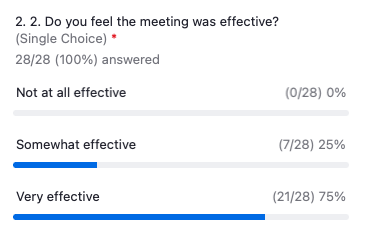 Next StepsAbrams summarized the next steps, which include:Meeting summary will be posted in 5 business daysSession 1: Working Group UpdatesSoCalREN to submit a motion requesting CPUC authorization on funding for a Compensation pilot for the JEDI-focused WG. Draft to be shared with CAEECC Members for review.Facilitators to update Compensation Task Force Final Report with batch-review processesFacilitation team to share JEDI-focused WG Prospectus for Members to review before 11/30 Full CAEECC meetingSession 2: Evolving Purpose & Scope of CAEECCFacilitation team to summarize the meeting’s input and prepare revised proposed Scope to share with the JEDI-focused WG (slide 52)Session 4: General Updates & CAEECC PlanningDEI Training Plan: Facilitation team share draft plan for Members to review before 11/30 Full CAEECC meetingFacilitation team to implement proposed COI Policy and revised Procedural Notes for JEDI-focused WG as approved at the meetingAppendix A: AttendeesAppendix B: Meeting NormsMeeting NormsTo encourage a space of inclusion and diversity, meeting participants were asked to agree to the following meeting norms:Make space, take space (share the mic).Stories shared here stay here; what is learned here leaves here.Share your unique perspective: share your unpopular opinion.Generative thinking: "yes, and" instead of "yes, but".Listen from the "We", speak from the "I".Offer what you can; ask for what you need.Be inquisitive.Assume best intent and hold each other accountable.Be empowered to share impact.Creating a space of inclusion and diversityAppendix C: Session DiscussionsSession 1Discussion on JEDI-focused WGLara Ettenson, NRDC: Highlighted that the report audience from the JEDI-focused WG would likely influence who will want to show up and participate.Discussion on Compensation Task Force RecommendationsGeneral:Lucy Morris, PG&E: Questions how much revision will be soughtJim Dodenhoff, Silent Running: Proposed to consider approval of this report+1: Fabi Lao (CSE)Facilitator: Put forth a Proposal for a Motion to include the changes from today. Alison LaBonte, CPUC: Sought clarity on the Motion and what’s included. Facilitator: Assumed the CPUC could hash out those details. Noted that some members won’t back this, so was not sure that consensus would be effective.Lucy Morris, PG&E: Clarified that the Motion would be to seek authorization for the use of EE funds in this way and therefore there is not a need to set precedent on the who/how/etc. Supported bifurcating issues of funding authorization of what/how. Lucy Morris, PG&E: Clarified that SoCalREN will attached the report for content but not for approval or adoption by the CPUCFacilitator: Confirmed and this meeting summaryAlison LaBonte, CPUC: Noted the motion doesn’t seek CPUC approval for the context, just on the authorization for unspent EE Funds.Fabi Lao, CSE: Provided context that the CPUC is underway on an effort to have a CBO Pilot for compensation and that the CPUC will have $30M for stakeholder engagement from a budget trailer bill.Facilitator: Clarified that the TF thought about the Trailer Bill funds but summarized that it wouldn’t be soon enough to get that funding. B. Funding Source, Amount, and Reimbursable CostsLaurel Rothschild, TEC: Noted the assumed rate of $150/hr. Asked if the TF considered different rates based on experience and what individuals in those varying experience levels may be able to contribute.Lujuana Medina, SoCalREN: Noted there was concern about rates. Suggested a compromise with a table of standard rates per level of expertise. Facilitator: Noted this was a big question up until the end of the TF. Summarized the TF didn’t want to get to the I-Comp level of granularity due to its obstacles. Noted the TF modeled the rate after SOMAH that uses $150/hour.Laurel Rothschild, TEC: Supported simplicity over varying rates.Jim Dodenhoff, Silent Running: Noted SOMAH has been a very helpful comparative model with the CDEI Group and this Comp TF. Agreed with Laurel that keeping it simple and straightforward is most important.Fabi Lao, CSE: Understood where Rothschild was coming from. Agreed with Facilitator on leveling the playing field. Highlighted that the intent is to not only get new members with professional expertise but also community members with lived experience, and there’s no way to really quantify what lived experience is valued at. Proposed that the standard all-around rate is the most equitable.Benjamin Druyon, I-REN: Asked if it has been discussed if CAEECC brings the folks to the table, how to keep them engaged.Facilitator: Noted the facilitation team will be asking folks to do a review of materials/context prior to joining the WG. Noted that many may not “look” engaged at the beginning as they get up to speed and emphasized the need for flexibility for this. Added that because the Pilot Administration Team will be in communication with them for invoicing, there will be touchpoints that are regularLara Ettenson, NRDC: Asked if there is any way to keep track on how they are engaging, perhaps through 1:1s which could allow insight into how folks engage in public settings versus private.Lara Ettenson, NRDC: Suggested discussion on how CAEECC could use the money if less than 10 recipients join the Pilot. Proposed 1:1s and individual meetings to gather insight from missing stakeholders.Facilitator: Noted they could add a statement allowing for this if there is consensus.Stacie Atkinson, SDG&E: Raised concerned with spending money outside the framework in the report as it could also impact the final report on the pilot.  Suggested to keep the pilot limited.+1: Sebastian Garza (SoCalGas)Lara Ettenson, NRDC: Noted that if CAEECC doesn't get many people to participate, she thinks it's prudent to explore whether there is an opportunity to engage the folks CAEECC wants to hear from in another way. Suggested a mechanism to adjust how to measure the pilot.Facilitator: Elevated proposal to allow for 1:1s. Summarized the timeline for the Motion and how excess criteria on the Motion could delay that Motion approval.Lara: Heard Atkinson’s concern but raised concern that CAEECC won’t get over 10 people. Suggested as a safeguard. to perhaps allow the Executive Authority could reassess and thus allow for process changesFacilitator: Noted there is no list of activities that are within the “standard rate”, so in theory focused meetings could fall within it.Lujuana Medina, SoCalREN: Summarized the reason for the motion. Noted there’s nothing that says that they can’t participate in a focus group. Summarized the need for broad authority to use to help provide feedback and inclusivity. Emphasized to not get bogged down by the hindrances, and the need to work together. Summarized that the main objective should be to get the authority by the CPUC and the details of how the process will work will come after. Suggested the CPUC can direct us to include the details via advice letter. +1: Fabi Lao (CSE)Jim Dodenhoff, Silent Running: Agreed, we have an “ad hoc” meeting catch-all that should encompass thisLara Ettenson, NRDC: Emphasized that this would be the solution to address all the concerns raised in the meeting. Suggested to discuss the processes if there aren’t enough applicants at a later CAEECC meeting.Facilitator: Reminded that there would be a Mid-point evaluation delivered to CAEECC.Randy Young, SMW Local 104/JCEEP: Asked if the funding has a cap per individual/organization.Facilitator: Noted the cap is generally the cap for standard rates. For reimbursable expenses, TF doesn’t assume that to be high but likely there would be a natural cap developed.Randy Young, SMW Local 104/JCEEP: Asked if a member is compensated via an employer if they are eligible for the Pilot because they don't want funds to be abused.Facilitator: Replied that they would need to demonstrate financial need and describe how their organization would be burdened if compensating for the WG internally.Mike Campbell, CalPA: Agreed that a Motion is likely necessary. Questioned how it would be written, as CalPA can’t sign on to or endorse the Motion, but don’t want to stop it from moving forward.Facilitator: Suggested to discuss how to move the motion forward and how CAEECC should approve this recommendation without endorsement.Mike Campbell, CalPA: Noted it doesn’t need to be hashed out here but should be prior to submission of the Motion. Emphasized that some CAEECC Members might not think this is the perfect solution and might offer suggestions that can be better suited for the regulatory process than this group.Facilitator: Noted the Motion can be careful of how consensus (if called out) is worded.Lujuana Medina, SoCalREN: Noted intent to share a draft of the Motion to the entire CAEECC so there's an opportunity to revise.Facilitator: Noted that in addition, there would be a survey and midpoint evaluation that could help inform the Pilot. Lara Ettenson, NRDC: Noted if we're not in consensus to add it, NRDC can use the formal process to raise (e.g., NRDC could respond to the motion with that proposal/suggestion)Alison LaBonte, CPUC: Noted the timing will be really challenging to have the JEDI WG launch in time for it to then influence 7b of the Business plan application ("This issue may include consideration of the California Energy Efficiency Coordinating Committee (CAEECC) purpose, governance structure, and membership."), if a simple ruling can't just be issued approving the motion when it is received. For the CPUC to issue a simple ruling, the motion would need to be filed without note of need for comment, or that there are non-consensus items that need be worked out through CPUC comments process following motion filing.Lara Ettenson, NRDC: Suggested then maybe the motion should have a summary of the various comments at this meeting for the CPUC to consider when it's filed. Noted that this way we address Atkinson’s concern and my proposal without holding up the process. Asked if that would work procedurally.Alison LaBonte, CPUC: Noted a simple ruling to her looks like approval as proposed in motion. Anything more required of the CPUC than that will take significant time.Facilitator: Provided context that the intent is to seek a simple ruling versus the need for the CPUC to take further action through a Decision.Dan Suyeyasu, CodeCycle: Suggested to amend CAEECC rules to allow for abstaining.+1: Jim Dodenhoff (Silent Running)Mike Campbell: Suggested that defining the role of CAEECC going forward will help evaluate if it is effective, and the role/expectations for participants.Facilitator: Agreed both for the JEDI-focused WG and efforts beyond too.C. Administration of PilotC.2 Application SampleLaurel Rothschild, TEC: Proposed to add a question to the Sample Application to help evaluate expertise level, if using that for different compensation levelsC.3 Application Review ProcessFabi Lao, CSE: Asked for clarification on “rolling basis”. Facilitator: Noted the flexibility added in this language to leave the application open into the work group if compensation is needed midway. For example, if an organization joins midway.Facilitator: Noted a concern about geographic diversity. Proposed to amend this so it’s reviewed on a batch review basis instead of first come first serve.+1: Laurel Rothschild (TEC), Lara Ettenson (NRDC), Randy Young (SMW Local 104/JCEEP)D. RecruitmentLara Ettenson, NRDC: Asked if the list is for the actual JEDI-focused WG, not for compensation.Jim Dodenhoff, Silent Running: Noted there are groups in the pre-Identified list that likely wouldn’t be eligible for the Pilot. The idea is to gather diverse perspectives.Fabi Lao, CSE: Shared "Appendix D: Compensation TF Prospective Applicant Contact List" of the report, and noted it has organizations listed and individuals. Asked how those individuals were identified.Jim Dodenhoff, Silent Running: Noted the joint contribution from Task Force Members. Many of the organizations that he personally added came from the Network of the California Health Equity and Racial Justice fund.Lujuana Medina, SoCalREN: Suggested geographic representation diversity falls on PAs from each region to recruit at least two organizations/people.E. EvaluationLara Ettenson, NRDC: Noted the importance of keeping track of why people decline the invitation to apply.Mike Campbell, CalPA: Noted the gap in evaluation criteria on Pilot effectiveness in the eyes of Recipients. Sebastian Garza, SoCalGas: Asked if there are targets for the preliminary evaluation criteria (slide 39) and after collecting the data how will it be determined if the pilot was successful.Facilitator: Noted the TF declined to set targets since the whole of what we're measuring is unknown. Noted that the Facilitation Team will have to use all the data we're collecting to make a call about the level of success and/or success of specific aspects of the pilot.Session 2: Discussion on Evolving Scope of CAEECCLara Ettenson, NRDC: noted the evolution in language from “parties” to “stakeholders”.Scope#1: Body to vet Business Plans/Four Year Applications and/or just select related issuesLara Ettenson, NRDC: Asked for clarification on “Annual or Mid-cycle check-ins”. Proposed to add clarity it’s from the Decision for formality purposes.Ely Jacobsohn, CPUC: Proposed to add “plans and implementation for ratepayer funded EE and Decarbonization/”Lara Ettenson, NRDC: Agreed with addition of “Decarbonization”, but needs to recognize there’s a Decarb Proceeding and how to reference the distinction between what is meant.Ely Jacobsohn, CPUC: Clarified reference to “Decarbonization” is the focus on TSB within EE applications and noted the need to be careful.#5: Venue to share successes and lessons learned by comparing efforts with other Californian PAsAlison LaBonte, CPUC: Asked for clarification on the Venue to share and what’s meant by “other California PAs”Laurel Rothschild, TEC: Noted it's probably related to “among” PAs and an opportunity to share successes, and what's working and not working Lucy Morris: Asked what is meant by “comparing efforts”. Proposed replacing it with “lessons learned”.+1 Laurel Rothschild (TEC), Lujuana Medina (SoCalREN), Kellvin Anaya (SCE), Fabi Lao (CSE)#6: Need to determine role of JEDI and whether/how to coordinate with other programs such as ESA, reliability, and demand responseLucy Morris, PG&E: This is a big change. Agreed it’s the future but wondered if #6 is getting ahead of itself given the regulatory landscape. Noted a desire to set realistic expectations.Lara Ettenson, NRDC: Proposed to split out JEDI and Coordination elements and add ‘Coordination with Decarbonization Proceeding’ and other proceedings. Suggested to leverage CAEECC as a test bed for ESJ Actions and Activities.Fabi Lao, CSE: Agreed that CAEECC is a good place to test the ESJ Action Plan. Suggested to think internally as well as externally for ESJ actions/activities (see recommendations from CDEI Report).Alison LaBonte, CPUC: AgreedAlison LaBonte, CPUC: Proposed to replace “need to determine role of JEDI” with “Refine and Implement JEDI recommendations from CDEI Report”.Purpose:#1: Provide an ongoing forum for stakeholders to bring ideas for consideration (e.g., new ideas) that could be referred to the appropriate topic specific subgroup.Alison LaBonte, CPUC: who is included in "stakeholders" in #1 (NRDC Summary of Coordinating Committee Requirements per D.15-10-028 #1)?Lara Ettenson, NRDC: This is straight from that decision, I don't think it was delineated. I believe previous authorizing language did require EE expertise, so it was exclusive in that regardAlison LaBonte, CPUC: Raised concern about the value to dissect the purpose as well as scope as it feels like backtracking and redundant.Facilitator: Proposed to table this for the JEDI-focused WG Lara Ettenson, NRDC: Suggested to make edits offline and provided historical context to the purpose’s original needs.#5: Coordinate activities important to implementing a “rolling portfolio.”Ely Jacobsohn, CPUC: Suggested to make this look like #1 on Scope.Alison LaBonte, CPUC: Noted that the Business Plan Applications does have a space for CAEECC’s purpose, “This issue may include consideration of the California Energy Efficiency Coordinating Committee (CAEECC) purpose, governance structure, and membership.”Lucy Morris, PG&E: Noted that Lara Ettenson, NRDC, pointed out the intent of the "leverage what's working" point was that CAEECC not duplicate other channels/venues/orgs. Suggested that looking forward to a future CAEECC purpose/scope, it should be developed with consideration of other venues and orgs like the new community perspectives effort that has been funded for the CPUC to pursue. Noted the desire to avoid duplication or confusion between that CPUC effort and whatever CAEECC will be doing.Session 3: Discussion on Metrics WorkshopMike Campbell, CalPA: Noted their proposal would be in testimony on Friday 10/21/22.Ely Jacobsohn, CPUC: Thanked everyone for their participationLara Ettenson, NRDC: Provided context as to why NRDC does not support CAEECC pick this up: no definition of ‘underserved’; no consistency from PA reporting; no deadline to determine if CAEECC can host a WG. Mike Campbell, CalPA: Noted that CalPA does not see a benefit for CalPA to participate in further workshops of efforts on this subject. Session 4: Discussion on Updates and PlanningDEIJ PlanFabi Lao, CSE: Ask for clarification on where the budget for the training would come from. Noted that DEI trainers she has talked to have noted that a “training” would be the last step in the process of engaging their services. An initial assessment and some sort of strategic planning would be needed first.Kinslow: Confirmed Courageous Conversations is the firm in mind, and they have 30+ years of experience.Fabi Lao, CSE: Was glad to hear that you already have a firm in mind that's been doing this work for a long time.Alice La Pierre, City of Berkeley: Suggested partner with the Building Performance Institute (BPI.org) to help with information sharing -- training their members on DEIJ, but also using the skill sets of their members to bring better building efficiency all around. Suggested partnering with Passive House Institute. Noted both resources have incredible skills, and members who would benefit from DEIJ training.+1: Ely Jacobsohn, CPUCEly Jacobsohn, CPUC: Asked for clarification on the use of DEIJ versus JEDI.Facilitator: Proposed to use DEIJ moving forward due to the negative connotations associated with “jedi” from Star Wars. Also noted that some believe that JEDI centers justice due to its emphasis at the beginning of the acronym.Ted Howard, SBUA: Noted that the University of Michigan added “belonging” to DEIJ and wondered if there were considerations on the inclusion of “belonging”.Facilitator: Have not discussed it. Personal belief of Kinslow that it is part of “inclusion” but can be raised at the 11/30 meeting.Lara Ettenson, NRDC: Clarified if the review of DEIJ Training Plan would be closed or open session.Facilitators: Meant to be in the open session COI PolicyAnonymous: Clarified if Pilot recipients would not need to report that they are being paid by the Pilot or represent the Pilot.Lara Ettenson, NRDC: Proposed they don't have to do either so as to avoid making them "other"Facilitators: Responded that the statement is correct, and that the intention is for Pilot recipients to not feel obligated to disclose where they are receiving funding and if they are receiving funding from an IOU, that might negate them from being eligible for the Pilot.Dan Suyeyasu, CodeCycle: Noted that type of funding doesn’t provide the conflicts that come from other kinds of fundingJenny Berg, BayREN: Pointed out that sometimes folks will be at CAEECC who work with a PA but not representing a PA in a meeting, and thus only representing themselves. Facilitator: Questioned if Paragraph 2 needed to be revised to hash out when disclosure is needed.Laurel Rothschild, TEC: Noted that The Energy Coalition is another example. Laurel represents The Energy Coalition in this meeting. Suggested members clearly state who they are representing at each meeting.Lara Ettenson, NRDC: Proposed CAEECC members state at the beginning of each meeting who they are representing. Also noted that the example provided in the slides captures the correct scenario, but it is not reflected in the Policy itself. Suggested clarification be added through a procedural note.Lara Ettenson, NRDC: Clarified if under “A” the distinction between ‘all PAs’ versus ‘participating PAs’?Dan Suyeyasu, CodeCycle: Noted it was intentional and that they are checks and balances on each other (A. would be to disclose all PAs a third party is working with. B. would be to disclose on the PA side who they are working with if they are entering the WG).Jenny Berg, BayREN: Questioned if representation disclosure only needs to be for a PA. Suggested it should be for any entity that is representing a group, PA, etc.Lara Ettenson, NRDC: Interpreted it to be applicable to everyone (PA or non-PA)Facilitator: Summed that there’s no language changes, just procedural notes will be updated for the scenario raised by Berg. No concerns were indicated by CAEECC. Proposed topics for Q4 CAEECC #36 MeetingFabi Lao, CSE: Asked if the solicitation is time-bound for other CAEECC activities.Facilitator: Noted that PAs have indicated a lot is going on so figured this could be a quick 10-minute discussion.Benjamin Druyon, I-REN: Proposed to keep ‘evolving scope of CAEECC’ on agendaLara Ettenson, NRDC: Asked for clarificationBenjamin Druyon, I-REN: Noted they would like to still be involved in the development of it but would be okay if it kicks to JEDI-focused WG.Fabi Lao, CSE: Suggested to rename the JEDI-focused WG to DEIJ-focused WG based on the previous conversation about the placement of the ‘J’.Facilitator: Noted this will be a topic at the 11/30 meeting.Lucy Morris, PG&E: Raised concern about leaving the scope to the new group. Suggested more interaction and iteration with CAEECCLara Ettenson, NRDC: Agreed that a more iterative approach would be beneficial. Lucy Morris, PG&E: Clarified if the JEDI-focused WG would have other scope in addition to the scope of CAEECC.Facilitator: Yes, there is more to their scope, and it will be presented in the Prospectus. Sebastian Garza, SoCalGas: Clarified if the DEIJ Training Plan topic is meant for discussion around a potential training or is the actual training. Facilitator: Noted it would be both a kickoff discussion but also approving a plan for a short series of trainingsLara Ettenson, NRDC: Suggested to change the member requirements as they don’t see a role of CAEECC that extends beyond DEIJ for 2023.+1: Sebastian Garza (SoCalGas), Stacie Atkinson (SDG&E), Kellvin Anaya (SCE)Mike Campbell, CalPA: Noted that CalPA is not the intended audience for CAEECC, however is interested in DEIJ training. Noted that most of the elements proposed in CAEECC’s scope don’t require CalPA participation. Suggested that answering questions on the purpose of CAEECC is critical to identify its importance to CalPA’s involvement in the future  Abrams to circulate a draft agendaBody to vet plans and implementation for ratepayer funded EE and decarb (within EE proceeding) / Business Plans/Four Year Applications and/or just select related issuesAnnual or mid-cycle check-ins for 4 Year Business Plans - [reference 2020 proposal (earlier slides) and numbers/details]Specify whether decarb specific to EE proceeding or also decarb proceedingVehicle to reach communities to gather input on equity segment and other mattersForum for addressing important ad-hoc issues as they arise through working groups and workshopsForum for important updatesVenue to share successes and lessons learned (i.e., potentially including but not limited to comparing efforts) among other California PAsNeed to determine role of JEDI Refine and implement CDEI WG recommendations, including leveraging CAEECC as test bed for ESJ actions/activities; external actions and internally within CAEECC (see CDEI WG recommendations)Whether/how to coordinate with other programs such as ESA, reliability, demand response and decarb and other relevant proceedingsAll JEDI-focused Working Group members shall disclose to the CAEECC Facilitator their financial linkages to other members of the Working Group. Financial linkages to be disclosed, if any:For non-PAs: any existing contracts or subcontracts with a PA.For participating PAs: any contracts or subcontracts with non-PA Working Group participants.Any person or entity paid to participate in the Working Group on behalf of another entity may only represent the entity providing compensation for their participation.The above requirements do not apply to compensation received through the CAEECC Compensation pilot or non-discretionary contracts, such as pass-through mandates.Note that the disclosed financial linkages will be posted to the CAEECC website. They are intended to inform and indicate any specific issues that may constitute a conflict of interest. Disclosures will not preclude a particular member from joining the WG.Procedural NotesInformation to be collected by facilitators and posted as an aggregated packet on the WG homepage. Doesn’t necessarily need to be in slides or completed by 1st mtg.This changes the purpose somewhat from information garnered during the application process for WG to be considered when evaluating the application of a non-CAEECC proposed WG member, to something that is solicited and disclosed once a WG is fully formed.Relatedly, the expectation holds that WG members will state, at the beginning of each given meeting, who they’re representing if not their own organization]A WG Member may hold a contract with a PA, but may represent themselves, a contracting PA, or another organization, and shall disclose their representation at the beginning of each meeting.OrganizationNameCAEECC Members/Alternates/SpeakersBayRENJennifer BergCalPAMichael CampbellCEDMCClark McIsaacSFECI (for CEE)Alex LantsbergCode CycleDan SuyeyasuCSEFabiola LaoGemini SolutionsAnthony Kinslow II IREN/WRCOGBenjamin DruyonMCEAlice Havenar-DaughtonNRDCLara EttensonPG&ELucy MorrisRedwood EnergyStephen KullmannSBUATed HowardSCEKellvin AnayaSDG&EStacie AtkinsonSJVCEOCourtney KalashianSMW Local 104/JCEEPRandy YoungSoCalGasSebastian GarzaSoCalRENLujuana MedinaThe Energy CoalitionLaurel RothschildEx-OfficioCalifornia Energy CommissionBrian SamuelsonCPUCPeter FranzeseCPUC Energy DivisionEly JacobsohnCPUCJen KalafutCPUCAlison LaBonteCPUC Energy DivisionNils StrindbergCPUCChristina TorokCPUCYeshi LemmaOther Interested StakeholdersAMBAG Energy WatchAmaury BerteaudCalPAJames AhlstedtCity of BerkeleyAlice La PierreCity of Santa ClaritaHeather MerendaEast Bay Community EnergyMichael QuirozFranklin EnergyJustin KjeldsenFrontier EnergyNancy BarbaFrontier EnergyMargaret MarchantFrontier EnergyConor MoarFrontier EnergyKatie NashGrounded Research Jennifer Mitchell-JacksonICFCody CoeckelenberghI-REN/WRCOGCasey DaileyI-REN/WRCOGTyler MastersJay Luboff ConsultingJay LuboffLaguna Creek ConsultingHalley FitzpatrickLincusHob IssaLincusPatrick NgoMCEJennifer GreenMW ConsultingMark WallenrodNEEAJeff HarrisPacific CorpNancy GoddardPG&EBen BrownPG&ECaroline Massad-FrancisPG&EMoses GastelumPG&EAngela McDonaldRedwood EnergyAisha CissnaResource InnovationsJeff MitchellResource InnovationsMargie GardnerSDG&EMerry SweeneySilent Running James DodenhoffSoCalGasAli AhmadThe Energy CoalitionCraig PerkinsThe Energy CoalitionMarc CostaTRIN, IncPepper HunzikerWilldanJeanne HuntsmanWilldan  Kyle Kriete